中国水泥网中水网〔2023〕4号————————————————————————————————————第四届中国水泥智能化高峰论坛 [2023年4月24-25日 湖南·长沙]工信部等八部委联合发布《“十四五”智能制造发展规划》，水泥等制造业的智能化发展方向和目标再一次被明确。近年来，水泥行业的发展逐渐由高速增长期进入高质量发展阶段，企业间的竞争也将逐渐从外部市场的竞争转向内部成本的竞争。智能化不仅是推动水泥行业产业升级的必由之路，更是关系企业生死存亡的关键一环。加快数字化、智能化转型，抢占发展制高点，已经成为水泥行业的共识。当前，新天山水泥、海螺水泥、华新水泥、华润水泥等龙头企业智能化转型探索步伐正在加速迈进，但是如何将各企业、各环节、各要素的智能化力量，连点成线，汇线成面，聚集合力，催生裂变，最终形成整个行业发展的新动力、新势能、新浪潮依然还有不小挑战。为进一步推动行业数字化、智能化发展，中国水泥网将于2023年4月24-25日，在湖南长沙举办以“探寻智造之路 构建智慧工厂”为主题的“第四届中国水泥智能化高峰论坛”，诚邀行业专家、水泥及智能化相关企业，聚焦水泥工业智能化创新与实践，深入探讨水泥行业智能化转型发展。【主办单位】中国水泥网 www.Ccement.com【大会主题】探寻智造之路 构建智慧工厂【大会议题】水泥行业工业互联网平台解决方案5G网络切片技术在水泥工厂数字化中的应用水泥企业智能化安全生产管理解决方案探讨水泥企业能源管控系统解决方案实践窑磨专家优化控制系统的应用全自动智能化实验室在水泥工厂的实践应用智慧物流系统在水泥行业的发展与案例工厂数字化设备管理平台方案解析水泥生产设备状态监测与智能诊断系统应用智能装运系统在水泥行业中的应用粉磨系统智能化升级、节能增效技术发展水泥企业建设智慧矿山方案探讨无人驾驶技术在水泥矿山的应用【大会日程】【时间及地点】时间：2023年4月24-25日（23日全天报到）酒店：世纪金源大饭店地址：湖南省长沙市开福区金泰路199号【邀请对象】政府主管领导、各大水泥企业、装备企业及备品备件企业总经理、总工、技术负责人、生产厂长、水泥厂环保、安全部门负责人、技术专家、科研单位、中国水泥网理事长、理事单位、高级顾问等。【大会文集】为帮助水泥企业掌握智能化技术，加速行业与先进信息技术的融合，提升行业整体智能化水平，也为了使会议能更好的针对这一问题展开交流，特此面向行业内外对会议文集征稿。具体要求如下：1、内容原创，理论结合实际且数据清晰；具有一定的科学性、创造性和学术性；2、稿件的结构组成按次序排列为题名、作者署名（包括姓名、单位、地址等）；3、稿件要求1000字以上，并以word文档电子版形式发送至：cehua@Ccement.com；4、文集征稿截止日期为：2023年4月10日。【参会费用】1、会务费：2800元/人；会务费含资料费及餐费。住宿统一安排，费用自理。2、4月17日之前付款：2000元/人。3、中国水泥网理事会成员享受全程VIP接待，免会务费及住宿费。【汇款账号】单位名称：杭州砼福科技有限公司账    号：1202023419100017716       开 户 行：工商银行景江苑支行【会务联系】参会报名：张献红                     邮  箱：zxh@ccement.com电    话：0571-87260583              手  机：18958055780（微信同号）传    真：0571-85871616              商务合作：何学露                     邮  箱：hxl@ccement.com电    话：0571-85871558              手  机：18958055002（微信同号）传    真：0571-85871616              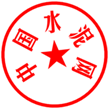       中国水泥网                                                           2023年3月附件1：第四届中国水泥智能化高峰论坛参会回执日期 时间内容4月23日全天会议报到4月24日全天中国水泥行业绿色发展高峰论坛暨超洁净排放技术交流大会/展区展览4月25日全天第四届中国水泥智能化高峰论坛/展区展览4月26日上午参观中材株洲水泥公司和尘硝一箱化SCR脱硝项目单位名称联 系 人电  话姓    名性别部门/职务电  话 / 手  机电  话 / 手  机住宿（单/标间）费用总额万     仟     佰     拾     元整 万     仟     佰     拾     元整 万     仟     佰     拾     元整 小  写￥参会方式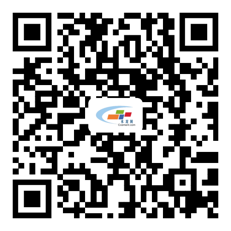 1、推荐二维码扫码报名，方便更快捷；2、将参会回执传真或发邮件至中国水泥网（请于2023年4月17日前回传：传真0571-85871616、邮箱zxh@ccement.com）1、推荐二维码扫码报名，方便更快捷；2、将参会回执传真或发邮件至中国水泥网（请于2023年4月17日前回传：传真0571-85871616、邮箱zxh@ccement.com）1、推荐二维码扫码报名，方便更快捷；2、将参会回执传真或发邮件至中国水泥网（请于2023年4月17日前回传：传真0571-85871616、邮箱zxh@ccement.com）1、推荐二维码扫码报名，方便更快捷；2、将参会回执传真或发邮件至中国水泥网（请于2023年4月17日前回传：传真0571-85871616、邮箱zxh@ccement.com）1、推荐二维码扫码报名，方便更快捷；2、将参会回执传真或发邮件至中国水泥网（请于2023年4月17日前回传：传真0571-85871616、邮箱zxh@ccement.com）关注内容付款方式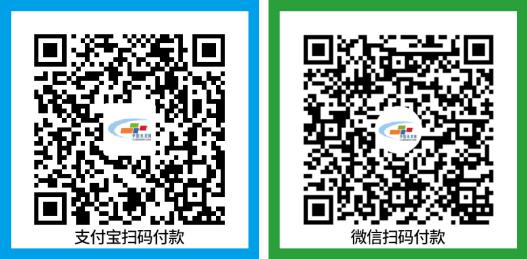 户  名：杭州砼福科技有限公司账  号：1202023419100017716开户行：工商银行景江苑支行付款时请务必备注参会企业名称户  名：杭州砼福科技有限公司账  号：1202023419100017716开户行：工商银行景江苑支行付款时请务必备注参会企业名称户  名：杭州砼福科技有限公司账  号：1202023419100017716开户行：工商银行景江苑支行付款时请务必备注参会企业名称户  名：杭州砼福科技有限公司账  号：1202023419100017716开户行：工商银行景江苑支行付款时请务必备注参会企业名称户  名：杭州砼福科技有限公司账  号：1202023419100017716开户行：工商银行景江苑支行付款时请务必备注参会企业名称